Про стан цивільного захисту населення   в районі           Заслухавши інформацію завідуючого сектором цивільного захисту населення та оборонної роботи відділу житлово-комунального господарства, архітектури, містобудування, інфраструктури, цивільного захисту населення та оборонної роботи Звягельської районної військової адміністрації Житомирської області  Левченка Ю.П. керуючись статтею 43 Закону України «Про місцеве самоврядування в Україні», враховуючи рекомендації постійних комісій районної ради, районна рада         ВИРІШИЛА:       1.Інформацію завідуючого сектором цивільного захисту населення та оборонної   роботи відділу житлово-комунального господарства, архітектури, містобудування, інфраструктури, цивільного захисту населення та оборонної  роботи  Звягельської районної військової адміністрації Житомирської області  Левченка Ю.П. П. -  взяти до відома.       2. Рекомендувати  міським,  сільським, селищним радам Звягельського району: ввести до складу виконавчих комітетів селищних, сільських рад посади  з питань цивільного захисту населення;активізувати роботу навчання  жителів громад  заходам безпеки,  в тому числі з вибуховими предметами спільно з ОСББ облаштувати та почати будівництво найпростіших укриттів у багатоквартирних будинках;стимулювати індивідуальне будівництво укриттів  силами власників.             3.Рекомендувати Звягельській районній військовій адміністрації, міським, селищним, сільським радам  вдосконалити роботу у сфері цивільного захисту населення.Голова районної ради                                                           Артур ЗАГРИВИЙ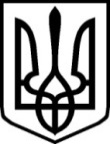 УКРАЇНАУКРАЇНАЗВЯГЕЛЬСЬКА РАЙОННА РАДАЗВЯГЕЛЬСЬКА РАЙОННА РАДАЖИТОМИРСЬКОЇ ОБЛАСТІЖИТОМИРСЬКОЇ ОБЛАСТІР І Ш Е Н Н ЯР І Ш Е Н Н ЯСімнадцята сесія  VІІІ  скликаннявід 14   вересня  2023  року